Направления расходования грантаСобственные ресурсы участника конкурсного отбораКонкурс проводится в 2 этапа.          На первом этапе конкурсная комиссия рассматривает заявки, оценивает К(Ф)Х по установленным критериям.          Ко второму этапу конкурса допускаются заявители, набравшие по итогам первого этапа конкурса не менее 30 баллов.         На втором этапе конкурсная комиссия проводит устное собеседование с заявителем по представленному им на конкурс бизнес-плану и оценивает проект.         Победители конкурса в течение 10 рабочих дней со дня признания их победителями конкурса заключают соглашение с министерством.        Повторное получение гранта на развитие семейной фермы возможно после полного освоения ранее предоставленного гранта, но не ранее чем через 18 месяцев со дня полного освоения ранее полученного гранта при условии достижения плановых показателей деятельности ранее реализованного проекта грантополучателя в полном объеме.       Победитель конкурса имеет право внести изменения в бизнес-план не более 2 раз в течение периода реализации бизнес-плана.Нормативная база:Постановление Правительства Кировской области от 11.06.2021 № 277-П Распоряжение Минсельхозпрод КО от 21.06.2021 № 62 Распоряжение Минсельхозпрод КО от 21.07.2021 № 74*Информация, изложенная в данном буклете является сокращенной. Более подробная информация представлена в вышеперечисленных документах.НАШИ УСЛУГИЦентр компетенций в сфере сельскохозяйственной кооперации и поддержки фермеров Кировской области является структурным подразделением Центра сельскохозяйственного консультирования «КЛЕВЕРА НЕЧЕРНОЗЕМЬЯ», и оказывающий следующие виды консультационных услуг по:информированию о мерах государственной поддержки;организации сельскохозяйственной деятельности;организации взаимодействия с финансовыми организациями в целях содействия в подготовке документации, необходимой для последующего направления в кредитные и лизинговые организации с целью получения займов;финансовому планированию;сопровождению КФХ и СПоК, получивших господдержку;подготовке и оформлению документов необходимых для регистрации, реорганизации и ликвидации предпринимательской деятельности в органах ФНС;участию в грантах;оказанию юридических услуг.Наши координаты:г. Киров, ул. Преображенская, 66, офис, 215тел: 8 (8332) 64-01-91, 64-99-98, 64-02-56E-mail: kleverkirov@mail.ruwww. kleverkirov.ruюрисконсульт, консультант: Ба̀тюсь Алёна Дмитриевна, тел. 64-99-98бухгалтер, консультант: Малафеева Ольга Геннадьевна, тел. 64-01-91Министерство сельского хозяйства и продовольствия Кировской областиКировское областное государственное бюджетное учреждение Центр сельскохозяйственного консультирования«КЛЕВЕРА НЕЧЕРНОЗЕМЬЯ»Центр компетенций в сфере сельскохозяйственной кооперации и поддержки фермеров Кировской областиГРАНТ НА РАЗВИТИЕ СЕМЕЙНЫХ ФЕРМ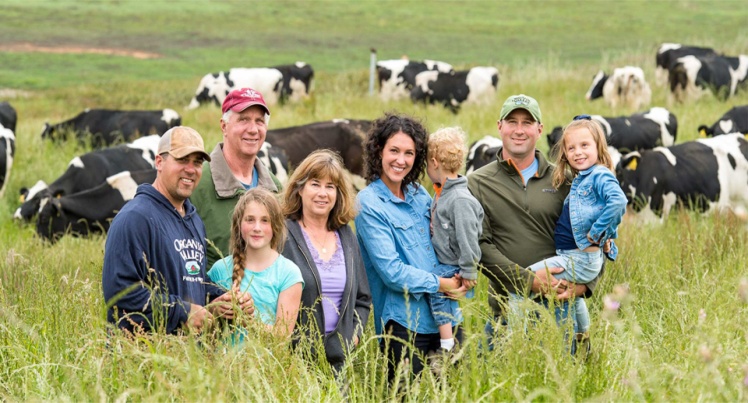 2021В целях исполнения постановления Правительства Российской Федерации от 14.07.2012 № 717 «О Государственной программе развития сельского хозяйства и регулирования рынков сельскохозяйственной продукции, сырья и продовольствия» и постановления Правительства Кировской области от 23.12.2019 № 690-П «Об утверждении государственной программы Кировской области «Развитие агропромышленного комплекса» (ежегодно)1. Приобретение с/х животных, птицы (кроме свиней)2.Разработка проектной документации на строительство, реконструкцию или модернизацию объектов для производства, хранения, переработки с/х продукции3.Приобретение, строительство, реконструкция, ремонт, модернизация объектов для производства, хранения, переработки с/х продукции4.Комплектация объектов для производства, хранения, переработки с/х продукции оборудованием,  с/х техникой, спецтранспортом, и их монтаж.5.Приобретение автономных источников электро-и газоснабжения, обустройство автономных источников водоснабжения6.Приобретение рыбопосадочного материала7.На оплату части (не более 20%) стоимости проекта (п.1,п.3,п.4), и реализуемого с привлечением льготного инвестиционного кредита на возмещение недополученных ими доходов по кредитам, выданным сельскохозяйственным товаропроизводителям (искл. с/х кредитным потребкооперативам), организациям и ИП осуществляющим производство, первичную и (или) последующую (промышленную) переработку с/х продукции и ее реализацию по льготной ставке».7.На оплату части (не более 20%) стоимости проекта (п.1,п.3,п.4), и реализуемого с привлечением льготного инвестиционного кредита на возмещение недополученных ими доходов по кредитам, выданным сельскохозяйственным товаропроизводителям (искл. с/х кредитным потребкооперативам), организациям и ИП осуществляющим производство, первичную и (или) последующую (промышленную) переработку с/х продукции и ее реализацию по льготной ставке».7.На оплату части (не более 20%) стоимости проекта (п.1,п.3,п.4), и реализуемого с привлечением льготного инвестиционного кредита на возмещение недополученных ими доходов по кредитам, выданным сельскохозяйственным товаропроизводителям (искл. с/х кредитным потребкооперативам), организациям и ИП осуществляющим производство, первичную и (или) последующую (промышленную) переработку с/х продукции и ее реализацию по льготной ставке».7.На оплату части (не более 20%) стоимости проекта (п.1,п.3,п.4), и реализуемого с привлечением льготного инвестиционного кредита на возмещение недополученных ими доходов по кредитам, выданным сельскохозяйственным товаропроизводителям (искл. с/х кредитным потребкооперативам), организациям и ИП осуществляющим производство, первичную и (или) последующую (промышленную) переработку с/х продукции и ее реализацию по льготной ставке».7.На оплату части (не более 20%) стоимости проекта (п.1,п.3,п.4), и реализуемого с привлечением льготного инвестиционного кредита на возмещение недополученных ими доходов по кредитам, выданным сельскохозяйственным товаропроизводителям (искл. с/х кредитным потребкооперативам), организациям и ИП осуществляющим производство, первичную и (или) последующую (промышленную) переработку с/х продукции и ее реализацию по льготной ставке».7.На оплату части (не более 20%) стоимости проекта (п.1,п.3,п.4), и реализуемого с привлечением льготного инвестиционного кредита на возмещение недополученных ими доходов по кредитам, выданным сельскохозяйственным товаропроизводителям (искл. с/х кредитным потребкооперативам), организациям и ИП осуществляющим производство, первичную и (или) последующую (промышленную) переработку с/х продукции и ее реализацию по льготной ставке».Поголовье с/х животных Есть условия для уничтожения биологических отходовС/х техника, самоходные с/х машины, грузовой автотранспортЗемельный участок с/х назначения от 0,5 га Объект недвижимости производственного назначенияНаличие кондиционных и (или) высокорепродукционных семянОбеспечен сбыт продукции: переработчики или СПоКВыручка от реализации с/х продукцииВ КФХ имеются зоо-, вет – специалисты, агрономы (или Глава – специалист)Налажен бух. учет Требования  к участникам конкурсаобязательства Требования  к участникам конкурсаобязательства Требования  к участникам конкурсаобязательства Требования  к участникам конкурсаобязательства Требования  к участникам конкурсаобязательства Р А З М Е Р    Г Р А Н Т А: до 30 млн. рублей и не более 60% затрат на развитие семейной фермы согласно бизнес-плану,в случае использования гранта на цели п. 7 направления гранта – не более 80% планируемых затратР А З М Е Р    Г Р А Н Т А: до 30 млн. рублей и не более 60% затрат на развитие семейной фермы согласно бизнес-плану,в случае использования гранта на цели п. 7 направления гранта – не более 80% планируемых затратР А З М Е Р    Г Р А Н Т А: до 30 млн. рублей и не более 60% затрат на развитие семейной фермы согласно бизнес-плану,в случае использования гранта на цели п. 7 направления гранта – не более 80% планируемых затратР А З М Е Р    Г Р А Н Т А: до 30 млн. рублей и не более 60% затрат на развитие семейной фермы согласно бизнес-плану,в случае использования гранта на цели п. 7 направления гранта – не более 80% планируемых затратР А З М Е Р    Г Р А Н Т А: до 30 млн. рублей и не более 60% затрат на развитие семейной фермы согласно бизнес-плану,в случае использования гранта на цели п. 7 направления гранта – не более 80% планируемых затрат